Запретить в период с 01.09.2020 до особого распоряжения,  нахождение посторонних лиц, родителей (законных представителей).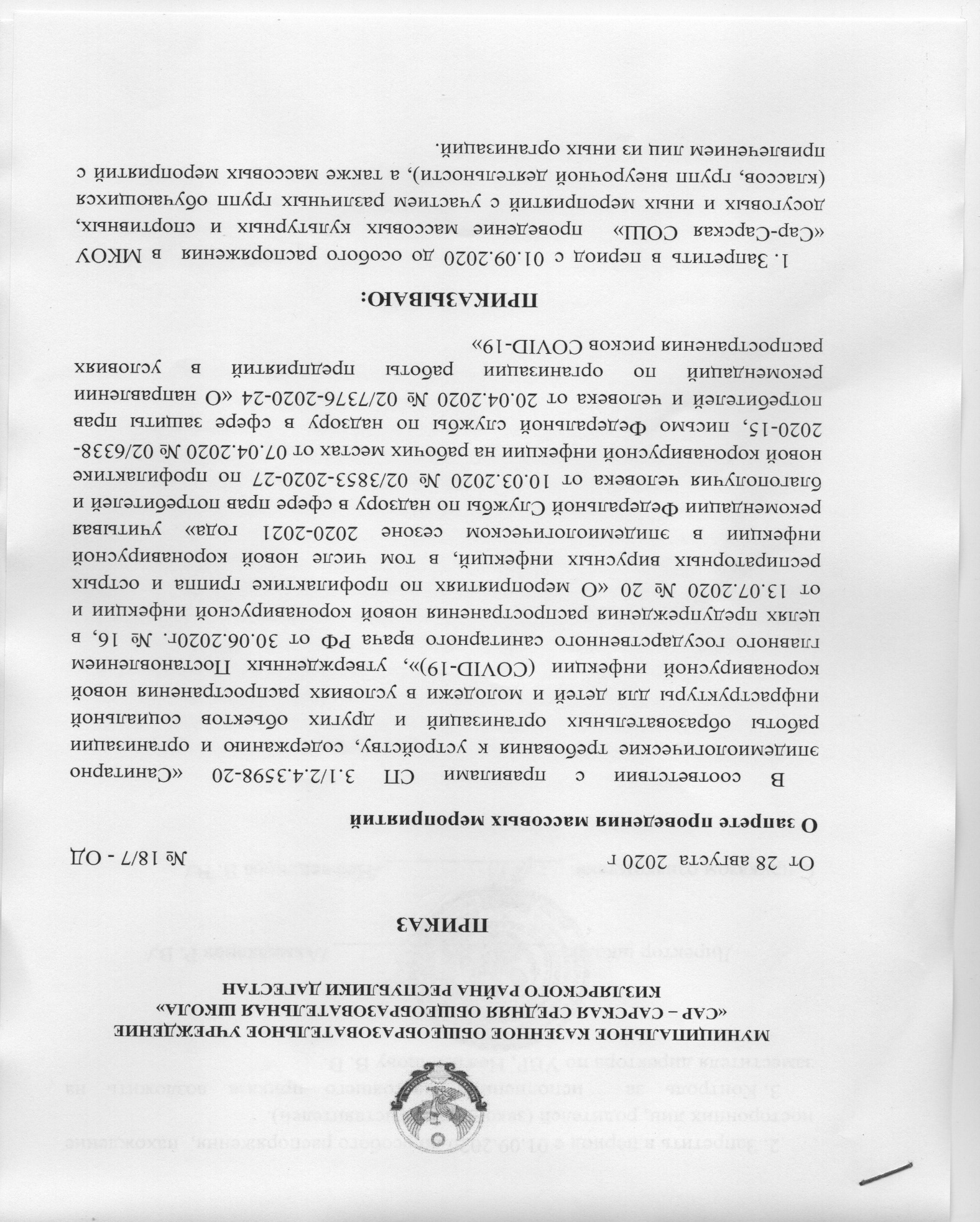 Контроль за  исполнением настоящего приказа возложить на заместителя директора по УВР, Нежвединову В. В.Директор школы: ____________________ /Ахмедханов Р. В./С приказом ознакомлена: ________________ /Нежвединова В. В./